“LỜI SỐNG HẰNG NGÀY”	 Kinh Thánh: Thi Thiên 133-138	 Thời gian: Từ ngày 30.05.2021 – 06.06.2021Đọc Kinh Thánh: Hãy khoanh tròn những đoạn Kinh Thánh quý vị đã đọc xong trong tuần này: Thi Thiên   133,   134,   135,   136,   137,   138.Thực hiện theo yêu cầu của từng câu cũng như hoàn tất ô chữ bằng cách trả lời các câu hỏi cho từng từ hàng ngang và cho biết địa chỉ đầy đủ, cụ thể. 1. Tìm câu Kinh Thánh mô tả hình ảnh bên dưới:      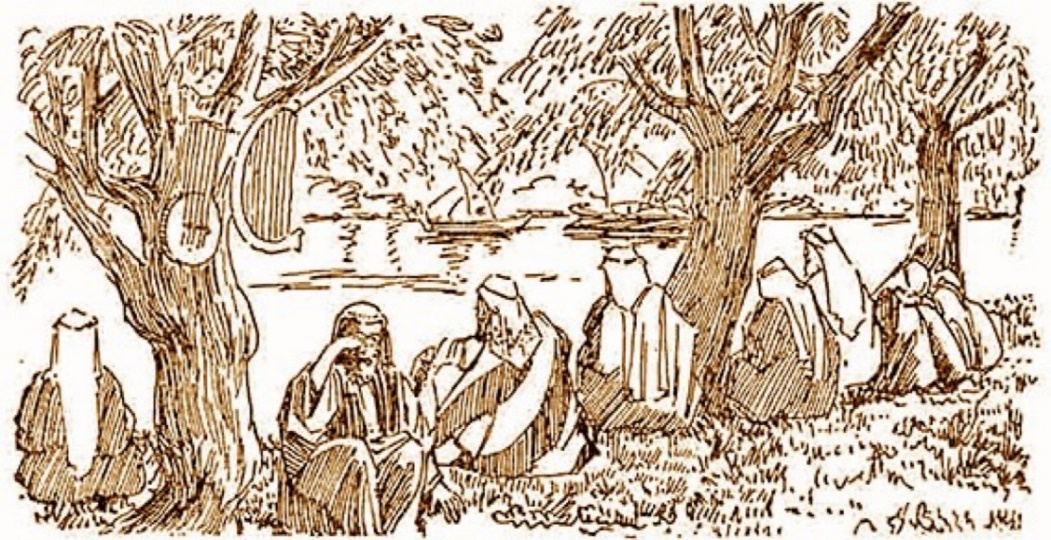  2. Đức Giê-hô-va cũng chẳng đoái đến người hèn hạ?a. Đúng.		b. Sai.		                                       HỘI THÁNH TIN LÀNH VIỆT NAM (MN)CHI HOÄI TOÂ HIEÁN THAØNHBAN CƠ ĐỐC GIÁO DỤC* Họ và tên:______________________* Năm sinh _________ ĐT: _________* Thi Thiên* Thi Thiên3. Từ hàng dọc của ô chữ bên dưới là gì?1/2/3/4/5/6/7/8/1/ Đức Giê-hô-va ban phước được ví sánh như điều gì còn mãi mãi?1/ Đức Giê-hô-va ban phước được ví sánh như điều gì còn mãi mãi?1/ Đức Giê-hô-va ban phước được ví sánh như điều gì còn mãi mãi?1/ Đức Giê-hô-va ban phước được ví sánh như điều gì còn mãi mãi?1/ Đức Giê-hô-va ban phước được ví sánh như điều gì còn mãi mãi?    Đáp án: * Thi Thiên2/ Một trong những nơi Đức Giê-hô-va sẽ làm điều đẹp ý Ngài?2/ Một trong những nơi Đức Giê-hô-va sẽ làm điều đẹp ý Ngài?2/ Một trong những nơi Đức Giê-hô-va sẽ làm điều đẹp ý Ngài?2/ Một trong những nơi Đức Giê-hô-va sẽ làm điều đẹp ý Ngài?2/ Một trong những nơi Đức Giê-hô-va sẽ làm điều đẹp ý Ngài?    Đáp án:* Thi Thiên3/ Điền vào chỗ trống: “Vì …………… Đức Giê-hô-va, là lớn thay”3/ Điền vào chỗ trống: “Vì …………… Đức Giê-hô-va, là lớn thay”3/ Điền vào chỗ trống: “Vì …………… Đức Giê-hô-va, là lớn thay”3/ Điền vào chỗ trống: “Vì …………… Đức Giê-hô-va, là lớn thay”3/ Điền vào chỗ trống: “Vì …………… Đức Giê-hô-va, là lớn thay”    Đáp án:* Thi Thiên4/ Hãy giơ tay lên và hướng về đâu để ngợi khen Đức Giê-hô-va?4/ Hãy giơ tay lên và hướng về đâu để ngợi khen Đức Giê-hô-va?4/ Hãy giơ tay lên và hướng về đâu để ngợi khen Đức Giê-hô-va?4/ Hãy giơ tay lên và hướng về đâu để ngợi khen Đức Giê-hô-va?4/ Hãy giơ tay lên và hướng về đâu để ngợi khen Đức Giê-hô-va?    Đáp án:* Thi Thiên5/ Dù vua Đa-vít đi giữa nơi nào Chúa làm cho ông được sống?5/ Dù vua Đa-vít đi giữa nơi nào Chúa làm cho ông được sống?5/ Dù vua Đa-vít đi giữa nơi nào Chúa làm cho ông được sống?5/ Dù vua Đa-vít đi giữa nơi nào Chúa làm cho ông được sống?5/ Dù vua Đa-vít đi giữa nơi nào Chúa làm cho ông được sống?    Đáp án:* Thi Thiên6/ Người nào làm hình tượng và nhờ cậy nó, hậu quả sẽ ra sao?6/ Người nào làm hình tượng và nhờ cậy nó, hậu quả sẽ ra sao?6/ Người nào làm hình tượng và nhờ cậy nó, hậu quả sẽ ra sao?6/ Người nào làm hình tượng và nhờ cậy nó, hậu quả sẽ ra sao?6/ Người nào làm hình tượng và nhờ cậy nó, hậu quả sẽ ra sao?    Đáp án:* Thi Thiên7/ Nhà Y-sơ-ra-ên, nhà A-rôn, nhà Lê-vi hãy làm điều gì cho Đức Giê-hô-va?7/ Nhà Y-sơ-ra-ên, nhà A-rôn, nhà Lê-vi hãy làm điều gì cho Đức Giê-hô-va?7/ Nhà Y-sơ-ra-ên, nhà A-rôn, nhà Lê-vi hãy làm điều gì cho Đức Giê-hô-va?7/ Nhà Y-sơ-ra-ên, nhà A-rôn, nhà Lê-vi hãy làm điều gì cho Đức Giê-hô-va?7/ Nhà Y-sơ-ra-ên, nhà A-rôn, nhà Lê-vi hãy làm điều gì cho Đức Giê-hô-va?    Đáp án:* Thi Thiên8/  Đức Giê-hô-va đã giải cứu dân sự khỏi ai?8/  Đức Giê-hô-va đã giải cứu dân sự khỏi ai?8/  Đức Giê-hô-va đã giải cứu dân sự khỏi ai?8/  Đức Giê-hô-va đã giải cứu dân sự khỏi ai?8/  Đức Giê-hô-va đã giải cứu dân sự khỏi ai?    Đáp án:* Thi Thiên